ПРЕСС- КОНФЕРЕНЦИЯ по проекту «Караван доброты» ОО «Ассоциация деловых женщин по ЗКО»Дата проведения: 29 января 2019г. 11:00Место проведения:  г.Уральск, региональная служба коммуникации Западно-Казахстанской обл.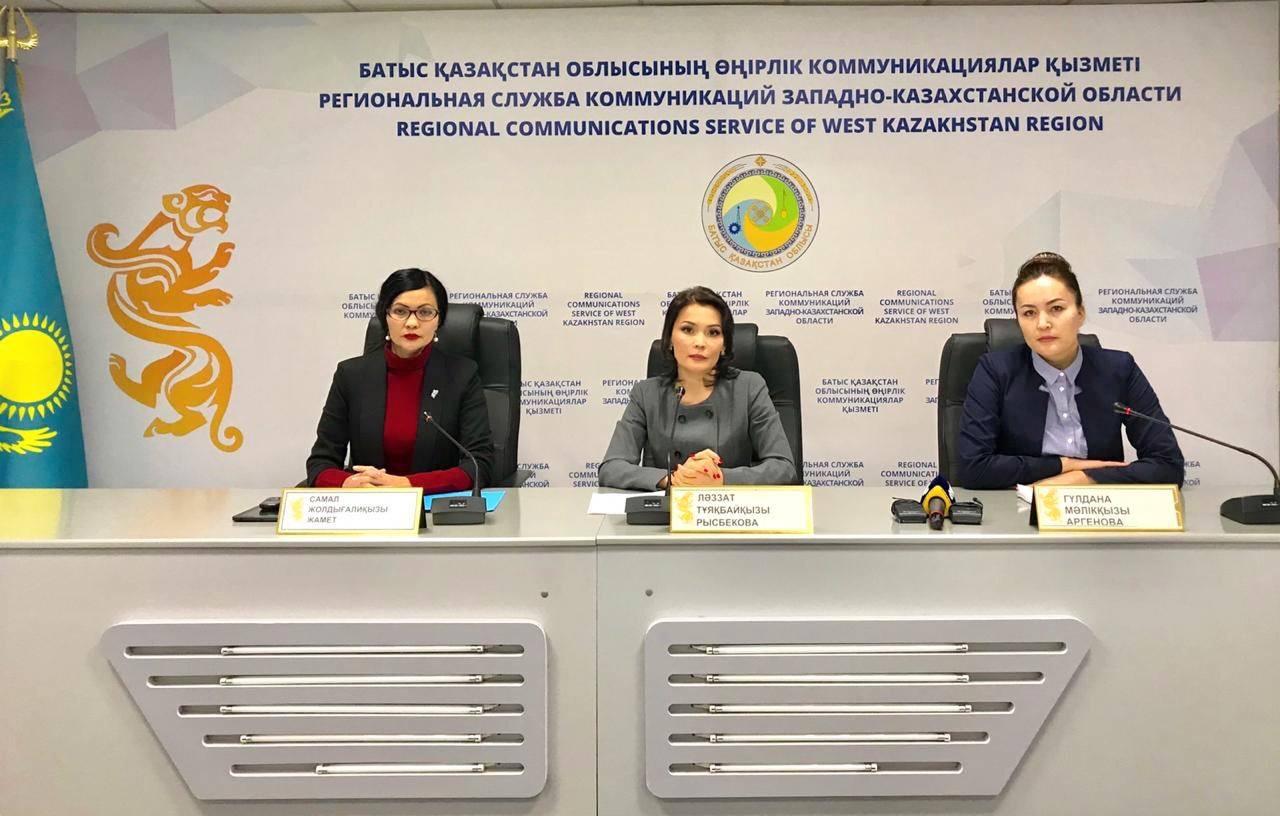 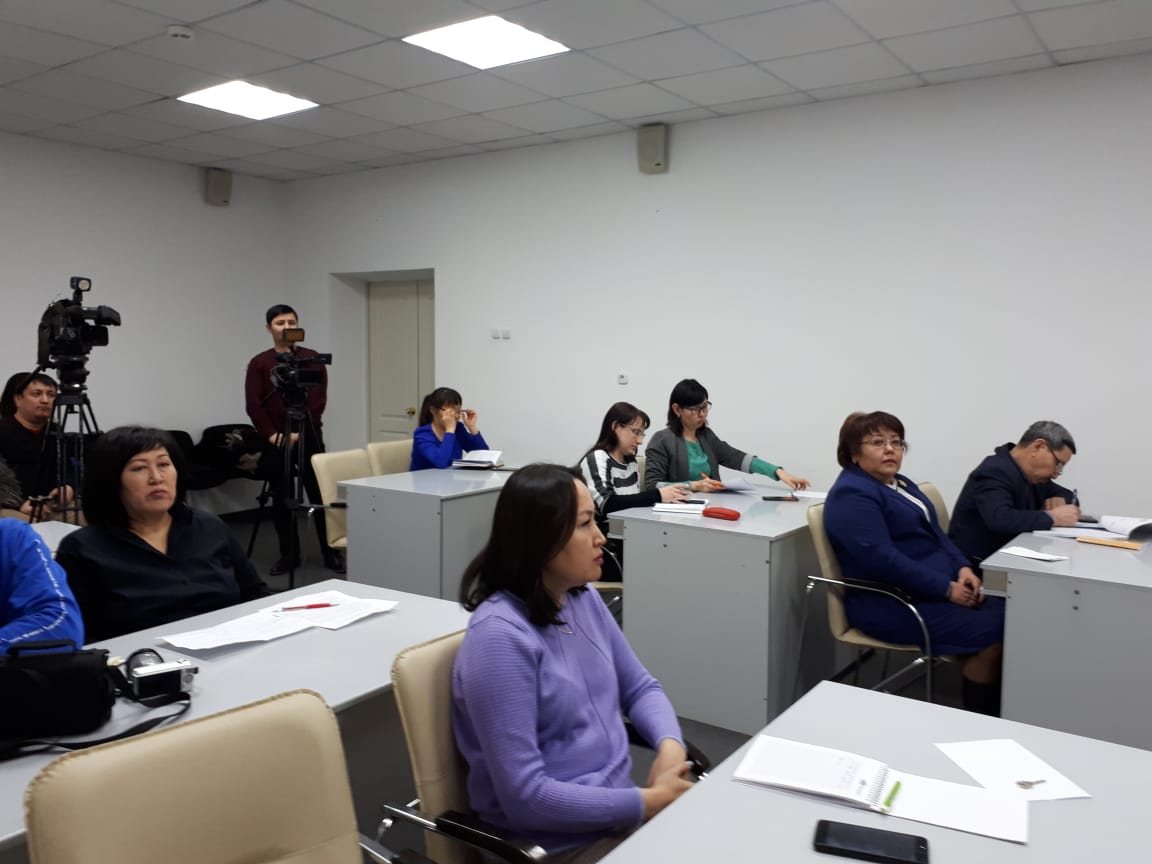 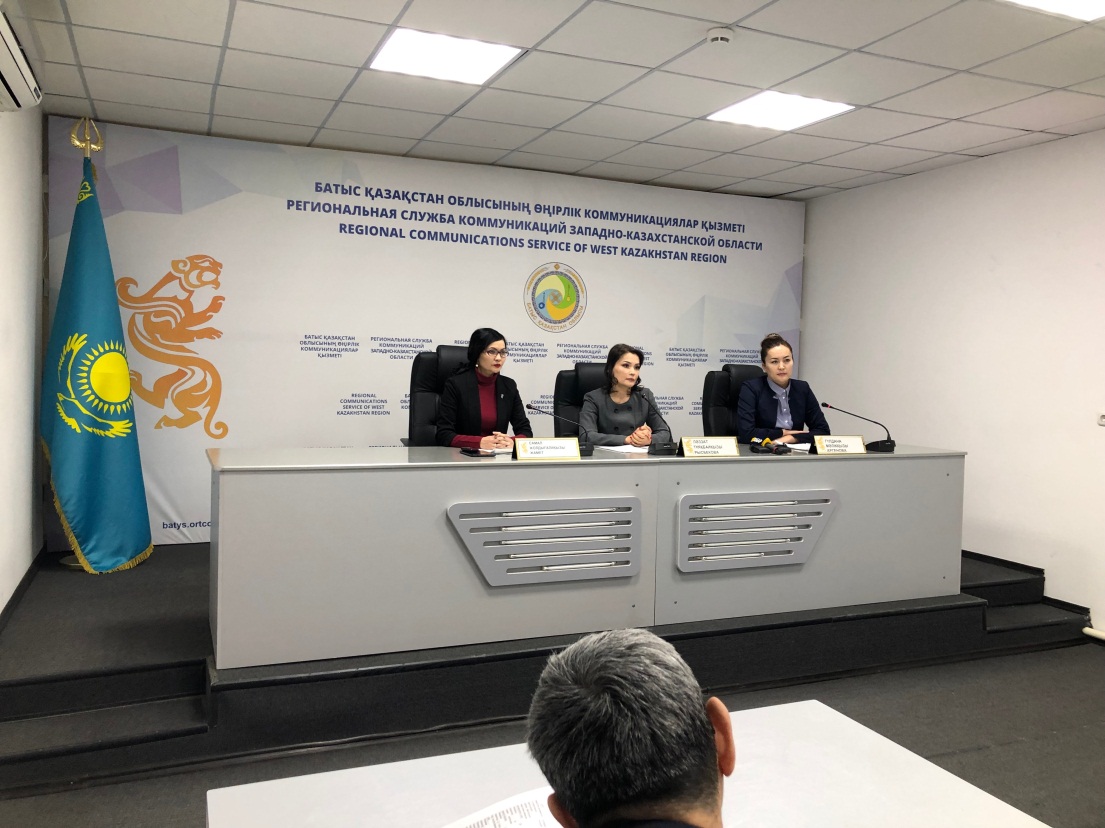 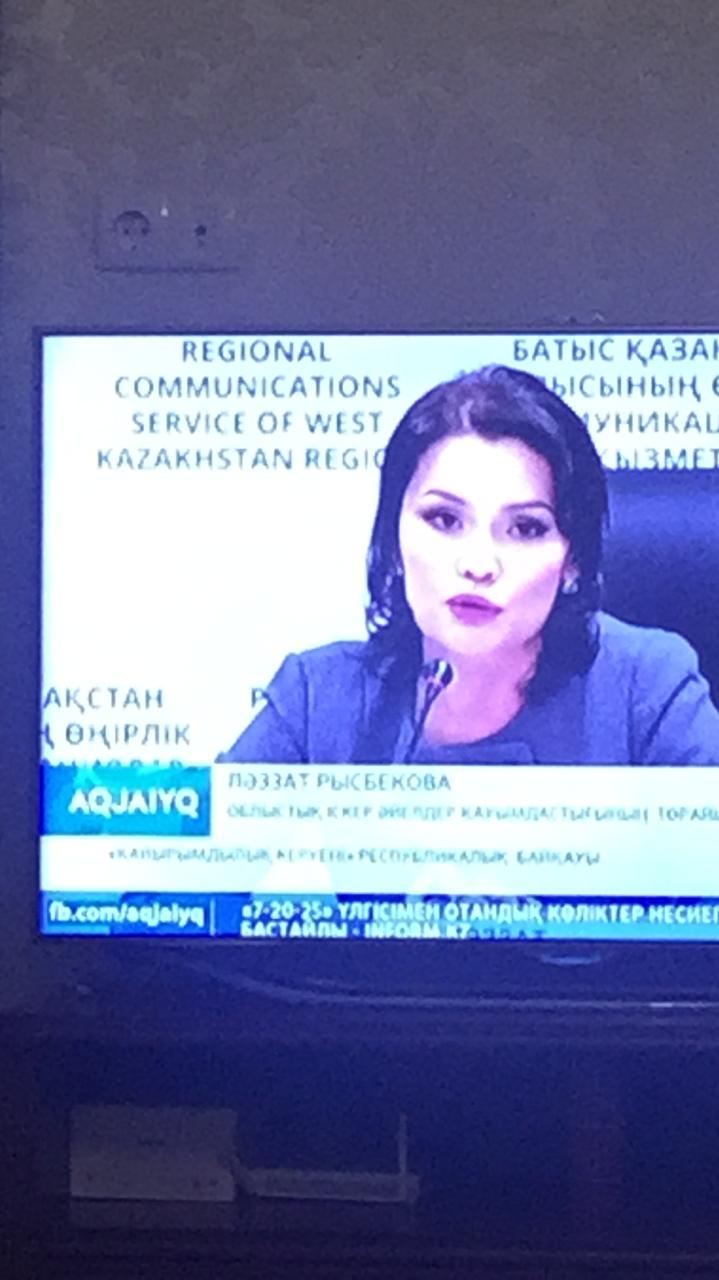 Список участников пресс-конференции со СМИ по Республиканскому конкурсу-акции «Караван доброты», организованный Фондом Первого Президента РК, Ассоциацией деловых женщин Казахстана и Агентством «Хабар» 1. Рысбекова Ляззат Туякбаевна – Председатель Ассоциации деловых женщин по Западно-Казахстанской обл. 2. Аргенова Гульдана Маликовна – руководитель отдела Управления внутренней  политики ЗКО 3. СМИ:Медиахолдинг «Жайық-пресс»Печатные СМИ:Газета «Приуралье»Газета «Орал өңірі»Газета «Мой город»Газета «Уральская неделя»Газета «Информбиржа»Телевидение: Хабар24 Канал«Казахстан-Орал»ТДК-42